Publicado en Tudela, Navarra el 15/12/2022 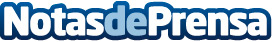 El 'Family Office' PONSO nuevo accionista de Alimentos SanygranAlimentos Sanygran, una de las empresas más innovadoras y con mayor inversión dentro del sector Plant-Based, da la bienvenida a PONSO como nuevo accionista estratégicoDatos de contacto:María Cuairán Calvo639256877Nota de prensa publicada en: https://www.notasdeprensa.es/el-family-office-ponso-nuevo-accionista-de_1 Categorias: Nutrición Navarra Industria Alimentaria Consumo http://www.notasdeprensa.es